§1603-110.  Voting; proxies(a)  If only one of the multiple owners of a unit is present at a meeting of the association, he is entitled to cast all the votes allocated to that unit.  If more than one of the multiple owners are present, the votes allocated to that unit may be cast only in accordance with the agreement of a majority in interest of the multiple owners unless the declaration expressly provides otherwise.  There is majority agreement if any one of the multiple owners casts the votes allocated to that unit without protest being made promptly to the person presiding over the meeting by any of the other owners of the unit.  [PL 1981, c. 699 (NEW).](b)  Votes allocated to a unit may be cast pursuant to a proxy duly executed by a unit owner.  If a unit is owned by more than one person, each owner of the unit may vote or register protest to the casting of votes by the other owners of the unit through a duly executed proxy.  A unit owner may not revoke a proxy given pursuant to this section except by actual notice of revocation to the person presiding over a meeting of the association. A proxy is void if it is not dated or purports to be revocable without notice. A proxy terminates 11 months after its date, unless it specifies a shorter term.  [PL 1981, c. 699 (NEW).](c)  The declaration may provide for class voting on specified issues affecting the class if necessary to protect valid interests of the class.  A declarant may not utilize class voting for the purpose of evading any limitation imposed on declarants by this Act.  [PL 1981, c. 699 (NEW).](d)  If the declaration requires that votes on specified matters affecting the condominium be cast by lessees rather than unit owners of leased units: (i)  The provisions of subsections (a) and (b) apply to lessees as if they were unit owners;  (ii)  unit owners who have leased their units to other persons may not cast votes on those specified matters; and  (iii)  lessees are entitled to notice of meetings, access to records, and other rights respecting those matters as if they were unit owners.  Unit owners shall also be given notice of all meetings at which lessees may be entitled to vote.  [PL 1981, c. 699 (NEW).](e)  No votes allocated to a unit owned by the association may be cast.  [PL 1981, c. 699 (NEW).]SECTION HISTORYPL 1981, c. 699 (NEW). The State of Maine claims a copyright in its codified statutes. If you intend to republish this material, we require that you include the following disclaimer in your publication:All copyrights and other rights to statutory text are reserved by the State of Maine. The text included in this publication reflects changes made through the First Regular and First Special Session of the 131st Maine Legislature and is current through November 1. 2023
                    . The text is subject to change without notice. It is a version that has not been officially certified by the Secretary of State. Refer to the Maine Revised Statutes Annotated and supplements for certified text.
                The Office of the Revisor of Statutes also requests that you send us one copy of any statutory publication you may produce. Our goal is not to restrict publishing activity, but to keep track of who is publishing what, to identify any needless duplication and to preserve the State's copyright rights.PLEASE NOTE: The Revisor's Office cannot perform research for or provide legal advice or interpretation of Maine law to the public. If you need legal assistance, please contact a qualified attorney.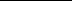 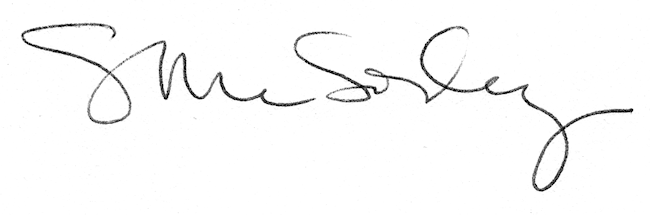 